Answers for Final ReviewSequence and Seriest1= -4, d+ -3, t10=-3157237026$577 500$750 251.066.25158.35a) 156 cm b) 170.9 cm c) 300 cmTrigonometrya) 4   b) 80a) 17  b) -0.47a)   b)  c) 3156.3 m5.9 m4.3 cmQuadraticsa)6 (x-5)(x+5)   b) (0.9x +0.5y)(0.9x – 0.5y)c) ½ (x-6)(x+2)   d)(2x-1)(x+6)e) (5x-6y+28)(5x +6y -8)2. x- int = (-2,0) and (-4, 0) y-int= (0, -16)3. vertex(-1, -4), axis of symmetry  x=-1, x-int (1,0) and (-3,0), opens up, minimum= -4, domain xϵR, range y≥-4, y= x2 + 2x -34. x = -25. a)  b) no solution6. 9 and 127. 28 and 848. 9. Radicals and Rational Expressions and Equationsa) 2  b)  a)  b)  c) a) y=4  b) x=3-5 is extraneous30a) b) a)   b) a)   b) -5Absolute Value and Reciprocal Functionsa) y-int = 1, x-int= - ½ ,  domain xϵR, range y≥0b) y-int = 3, x-int= ±3,  domain xϵR, range y≥03. a) x =2 (extraneous) and x=0  b) x= 1 or -94. a) i) x=4, ii) iii) x=4   b) i)x=±4   ii) iii) x=±4   5.    		 6. 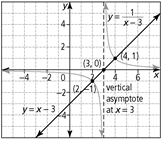 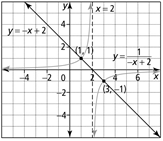 Systems of Equations and Inequalitiesa) (3, 7) and (4, 9)  b) (-4, 10) and (2, 4)a) (, 7) and (-1, 7)  b  (5, 0) and (-2, 7)a) 7x +y=47    b) 5x2 –x-10y=0   c) x=5 and y=12a)   b) a) x=-2 or -3  b) -3<x<-2   c) x<-3 or x>-2a) x<-5 or x>1   b) x<2 or x> 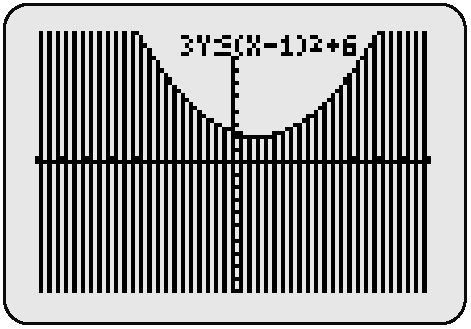 a)b)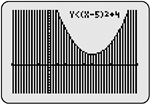 